Урок-игра по басням И.А.Крылова                       «Звери мои за меня говорят …»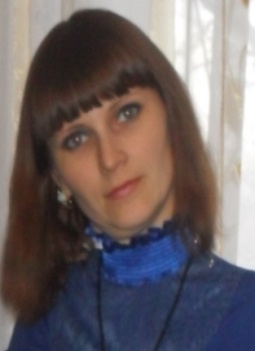 Тема: Актуальность басен И.А.Крылова                                           Цель: знакомство с наследием Крылова и актуальностью его басен                                                                                                          Задачи: 1. Расширить знания учащихся о биографии и творчестве И.А. Крылова. 2. Развить творческие и артистические способности учащихся через игру.                  3. Сформировать интерес к литературному краеведению                                                                                                                  Методы: театрализация, игровой, словесный, поисковый, наглядный, практический                                                                                                              Оборудование, наглядности: костюм феи, портреты Крылова, рисунки по произведениям Крылова на тему «Люблю, где случай есть пороки пощипать», высказывания о баснях Крылова, корзина знаний, звёздочки, презентация к уроку, видео-басни                                                                                                                                                                            Ход урока:                                                                                         Кто не слыхал его живого слова?
                                                          Кто в жизни с ним не встретился своей?
                                                         Бессмертные творения Крылова 
                                                         Мы с каждым годом любим все сильней.  Со школьной парты с ними мы сживались,
В те дни букварь постигшие едва.
И в памяти навеки оставались 
Крылатые крыловские слова.                              М. Исаковский                                                                                                                                             1. Вводно-мотивационный этап.  2. Проверка домашнего задания: (театрализация).Сказительница: Здравствуйте, люди добрые, гости важные, заморские! А не потешить ли вас сказочкой? Так слушайте.В некотором царстве, недалёком государстве, в районе Тайыншинском, в области Северо-Казахстанской, в селе Макашевка жил да был, ни о чём не тужил добрый молодец Никита. И учился он в учреждении общеобразовательном, в школе Макашевской средней, в классе 7. Учился так себе ни шатко, ни валко, а через пень-колоду. Но особенно он не дружил с литературой.Никита: А чего с ней дружить-то? Чего в ней интересного-то? Подумаешь! Сказки какие-то, стихи…  Ну их – надоели! Ладно бы, что ещё интересное было, а то сказители какие-то да баснописцы. И вообще, что в этой литературе интересного было-то? То ли дело фильмы, боевики – ковбои, жвачка, рейнджеры, Сталлоне, Шварценеггер – красота! А, училка наша, ну ничего не понимает! Привязалась ко мне: учи, говорит, литературу, учи, а то будешь невеждой. Ой, спать, как хочется! Лягу-ка я, полежу, а литературу потом как-нибудь почитаю.Сказительница: Вот он каков, наш удалец. Спать улёгся – и проблемам конец. Да ночь выдалась не простая, а сказочная. И вот что произошло…Под музыку появляется Фея (Червонная Ира-Ита).Никита: Ой, ты кто? Фея (Червонная Ира-Ита): Фея. А что, не похожа? Никита: Не знаю, я их никогда не видел. Да и вообще думал, что их не бывает.Фея (Червонная Ира-Ита): Мы есть, только приходим не к каждому.Никита: А ко мне, зачем пришла? Я тебя не звал…Фея (Червонная Ира-Ита): Дело у меня к тебе очень важное. Услышала я в своём волшебном царстве, что есть такой ученик, который литературу не любит. Удивилась я очень: как же можно литературу не любить? Она же мать всех наук. Литературу нужно знать и любить! И решила я тебя проучить.Никита: Это как же?Фея (Червонная Ира-Ита): А вот так. Отправлю-ка я тебя в Страну невыученной литературы, а там посмотрим, что будет.Под музыку Фея удаляется.Сказительница: Фея палочкой взмахнула, «До свиданья» не сказала, Время вспять вдруг повернула. Никитку в старину услала.Никита: Ой, что это со мной? Куда это я попал? Кто ты?Иван Андреевич Крылов (Наджафов Александр): Я – русский баснописец – Иван Андреевич Крылов, живу я в 18 веке. А что ты знаешь обо мне? Ты, отрок, расскажи, что знаешь о русской басне. А не расскажешь, голову с плеч!Никита: Так нам же на прошлом уроке училка рассказывала о баснописцах… А я не выучил домашнего задания. Что же делать? Ох, лишусь я головы.Иван Андреевич Крылов (Наджафов Александр): Так что же ты знаешь обо мне и о моих баснях?Никита: Я не помню… Ребята, помогите!Учитель: Ну что, ребята, поможем Никитке? Но для этого нам нужно будет сыграть в литературную игру и выполнить ряд заданий, которые дедушка Крылов уже приготовил для нас в корзине знаний.3. Литературная игра(Каждый участник поднимает светофор, сигнализируя о готовности ответа). За каждый правильный ответ – 1 балл (кусочек сыра).1 задание «Кроссворды»Четырехструнный смычковый музыкальный инструмент высокого тембра (скрипка).Периодическое издание в виде книжки, содержащее статьи разных авторов (журнал).Драматические произведения для театрального представления (пьесы).Учреждение, собирающее и хранящее книги для общественного пользования (библиотека).Драматическое произведение с веселым, смешным сюжетом (комедия).Тот, кто приносит какие-нибудь вести; название некоторых периодических изданий (вестник).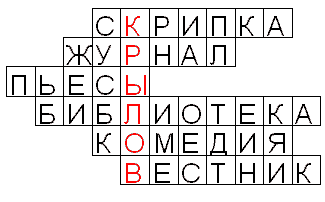 Молодцы, ребята! Действительно, мы с вами сегодня будем говорить об известном русском баснописце – Иване Андреевиче Крылове. И сейчас нам нужно узнать, в каких литературных жанрах он работал. В этом нам поможет следующий кроссворд «Литературные жанры» Жанр русского фольклора, песня о героических подвигах богатырей, правдивое повествование о том, что происходило в старину (былина).Вид устного повествования с фантастическим вымыслом, один из популярных и любимых жанров в фольклоре (сказка).Произведение, написанное для театра (пьесы).Крупный по объему прозаический жанр повествования (роман).Эпические жанры, которые занимают промежуточное положение между романом и рассказом (повести).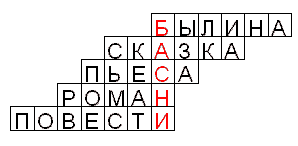 Ну, что ж, ребята, просто замечательно! Вот мы и определились с тематикой нашего урока. Мы сегодня поиграем в игру, посвящённую басням дедушки Крылова. А кто помнит, какой жанр мы называем басней? А что такое мораль басни? На что очень похожа мораль? Каких ещё баснописцев вы знаете?2 задание  «Вставьте нужное слово»«……. и Лисица»; (Ворона)«Мартышка и …»; (Очки)«Волк на …»; (на псарне)«… и Муравей»; (Стрекоза)«Петух и … Зерно»; (Жемчужное)«… и Моська»; (Слон)«… уха»; (Демьянова)«Кукушка и …»; (Петух)«… и Обезьяна»; (Зеркало)«Свинья под…»; (дубом)«…, Рак и Щука». (Лебедь)«Волк и …». (Ягнёнок)3 задание «Словарь языка Крылова». Разрешается пользоваться словарями или Интернетом.Альт – музыкальный смычковый инструмент, немного больше скрипки.  
Бас – контрабас или виолончель, музыкальный смычковый инструмент, формой похожий на скрипку, но значительно больше. 
Квартет – ансамбль из четырех музыкантов, музыкально произведение для четырех исполнителей. («А, все-таки, квартет нейдет на лад», басня «Квартет»). 
Лесть, льстить – угождать, хвалить, иногда незаслуженно и с целью угодить человеку, расположить его к себе.  
Мурава – молодая трава.  
Овчарня – хлев (помещение) для овец.  
Полдюжины – половина дюжины – 6, а дюжина – 12.  
Рделись, рдеть – резко выделяться красным цветом, отливать красным цветом, краснеть   
Яхонты – старинное название рубина и сапфира, рубин – красный, сапфир – синий или голубой. 
Впрок – то, что может пойти на пользу.4 задание «Из каких басен эти строки?»1. И в сердце льстец всегда отыщет уголок. ("Ворона и лисица")
2. У сильного всегда бессильный виноват ("Волк и ягненок")
3. С волками иначе не делать мировой,
Как снявши шкуру с них долой! ("Волк на псарне")
4. … Рыльце у тебя в пуху! ("Лисица и сурок")
5. Ты все пела? Это дело!
    Так поди же, попляши! ("Стрекоза и муравей")
6. Над хвастунами хоть смеются, 
    А часто в деле им доли достаются. ("Заяц на ловле")
7. Невежи судят точно так:
    В чем толку не поймут, то все у них пустяк. ("Петух и жемчужное зерно") 
8. Ай, Моська знать она сильна,
Что лает на Слона! ("Слон и Моська")
5 задание «Объясните смысл «крылатых» выражений из басен Крылова»«Слона- то я и не приметил»«А воз и ныне там» «Кукушка хвалит Петуха, за то, что хвалит он Кукушку»«Когда в товарищах согласья нет, на лад их дело не пойдёт»6 задание «Доскажи словечки»Ты всё пела? Это дело... (Так поди же попляши).А вы друзья, как не садитесь... (Всё в музыканты не годитесь).Кукушка хвалит петуха ... (За то, что хвалит он кукушку).Наделала Синица славы... (А море не зажгла).Чем кумушек считать трудиться... (Не лучше ль на себя, кума, оборотиться).У сильного всегда... (Бессильный виноват).А жаль, что не знаком... (Ты с нашим петухом).7 задание «Помогите героям басен найти пару»Свинья (Дуб)Моська (Слон)Повар (Кот)Ворона (Лисица)Ягнёнок (Волк)Кукушка (Петух)Муравей (Стрекоза)Фока  (Демьян)8 задание «Узнай басню по картинке» Какая мораль у каждой басни? Что высмеивает автор? Подберите пословицу к басне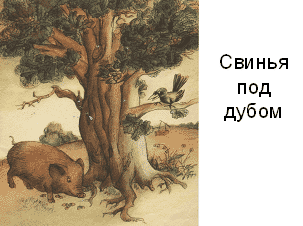 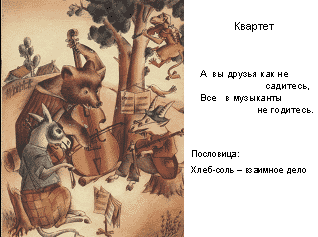 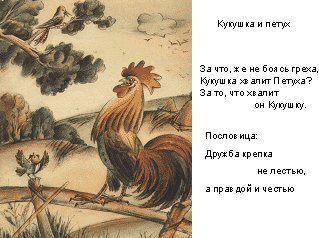 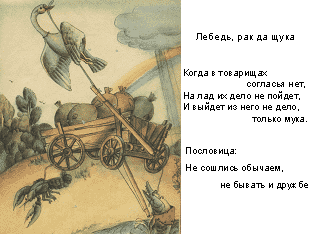 9 задание  «Коллаж»Учащиеся получают рисунки и вырезки из газет, журналов. Их задача - создать «иллюстрацию» к одной из басен. Ну что ж, молодцы, ребята! Вы помогли Никите вернуться домой, и он не лишился головы.Никита: Спасибо, ребята! Я понял, что литературу надо любить. Сегодня же побегу в библиотеку к Зинаиде Ильиничне и наберу себе целую гору книг! И, обязательно, возьму книгу басен Крылова, ведь они такие поучительные!4. Краеведение.Поэты, к сожалению, как и все люди, не бессмертны, уходят из жизни. Но их произведения и имена живут вечно: в книгах, памятниках, названиях улиц, переулков. Ещё 12 мая 1855 года в Летнем Саду был открыт памятник “Дедушке Крылову”, скульптора Клодта, персонажи басен по рисункам Агина. 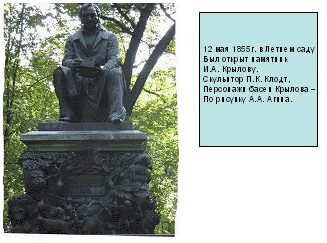 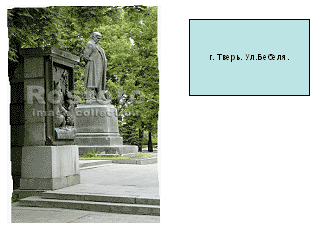 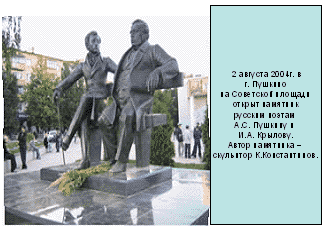 В Твери на улице Бебеля поставили памятник И.А. Крылову, так как там он провел свои детские годы. 2 августа 2004 года в г. Пушкино, Московской области, на Советской площади открыт памятник русским поэтам А. С. Пушкину и И.А. Крылову “Субботний вечер у Жуковского”, скульптор К.Константинов. Просмотр видео-басен.Заключительное слово учителяБасни И. А. Крылова учат быть добрыми, честными, справедливыми. Хотя в баснях действуют животные, птицы или предметы, мы понимаем, что речь идет о людях. Автор помогает нам оценить их поступки. Крылов создавал оригинальные басни и переводил басни других народов. Но, используя часто традиционный басенный сюжет, встречавшийся у Лафонтена, или у Эзопа, Крылов всегда преображал басню, рисуя в ней картины русской жизни, русской природы, русского быта. Крылов – баснописец оказал влияние на всех русских писателей, на развитие всей русской литературы. Оригинальность языка, живописности, меткости характеристик и умению находить в жизни народа истинную поэзию у него учились Пушкин и Гоголь, Некрасов и Островский.Подведение итоговПризы победителям сегодня у нас необычные. Вещь, напоминающая о герое басни – глазированные сладкие сырки, которые все вы очень любите. Спасибо за игру. Я, надеюсь, вам понравились басни, и вы ещё не раз будете их перечитывать.РефлексияДовольны ли вы своей работой на уроке? Что важного было для вас на уроке? Вспомните слова Индийского поэта Калидоса.Взгляни на этот день!
Ведь в нем заключена жизнь.
В его коротком отрезке
Мы найдем все:
И  блаженство роста,
И  великолепие  действия,
И  великие достижения.Получилось ли?   Надеюсь, вы открыли для себя еще одну страничку о Крылове, а его произведения останутся для вас умной и нужной книгой. Мы убедились, что Крылов по-прежнему безраздельно царствует в басенном мире. Его любят, читают, цитируют; о нём говорят. Итоги урокаУчитель читает стихотворение П.Вяземского. 
Забавой он людей исправил, 
Сметая с них пороков пыль; 
Он баснями себя прославил, 
И слава эта – наша быль. 
И не забудут этой были, 
Пока по-русски говорят: 
Её давно мы затвердили, 
Её и внуки затвердят.Всего доброго!